arvest Temple Christian Academy 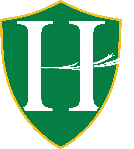 “Preparing Minds to Lead and Hearts to Serve for God’s Glory”Preschool (K4) Supply List (2023/24)Every Student Needs: 1 change of clothes including underwear and socks in a zip lock bag (These are left at school)Please make sure the items are weather appropriate.BackpackPlastic crayon box1 – 24 pack of crayons1 container of Lysol wipes1 pocket folderCrayola basic 8 paints with brushPaint Shirt (can just be an old t-shirt)1 pack of Glue sticksScissors 1 package of pencils3 boxes of tissues1 pack of skinny markers1 pack of colored pencils 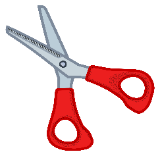 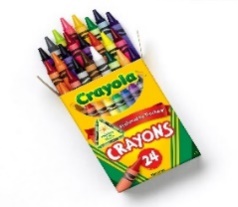 Harvest Temple Christian Academywww.htcaclyde.com │ 419-547-8251Clyde, OH